§3923-G.  Internet licensing project1.  Procedure developed; municipality participation.  The commissioner may develop and implement a procedure by which a dog owner can electronically apply for and be issued a dog license using a publicly accessible site on the Internet.  A municipality may choose to participate in the electronic dog licensing project by contacting and working with the commissioner. Electronic licensing is available only to residents of a municipality that requests and is accepted by the commissioner to participate in the electronic licensing project. The commissioner may limit the number of municipalities that participate in the project.[PL 2003, c. 405, §15 (NEW).]2.  Forms; verification of rabies immunization.  The commissioner shall develop a form to be used for electronic licensing under this section.  The commissioner shall consult with the Commissioner of Health and Human Services to establish the information needed to verify rabies immunization.[PL 2003, c. 405, §15 (NEW); PL 2003, c. 689, Pt. B, §7 (REV).]3.  Payment of licensing fee.  The commissioner shall establish a mechanism for accepting payment of license fees by credit card.  An owner or keeper who applies for a dog license using the publicly accessible site on the Internet developed pursuant to subsection 1 shall pay the fee required under section 3923‑A and an additional service fee of $1 for each license to cover administrative costs and pay the Internet service provider.[PL 2003, c. 405, §15 (NEW).]4.  Distribution of licensing fee.  The commissioner shall deposit all fees received under this section into the Animal Welfare Fund. The commissioner shall establish procedures for participating municipalities to periodically receive the appropriate credit or payment for license fees collected by the department under this section.  A municipality is entitled to a payment or credit of $3 for each dog licensed under this section.  All payments or credits received by a municipality must be deposited or credited to the municipality's animal welfare account established in accordance with section 3945.[PL 2003, c. 405, §15 (NEW).]5.  Sticker requirement. [PL 2007, c. 439, §17 (RP).]6.  Exclusion of wolf hybrids, dangerous dogs and nuisance dogs.  This section does not apply to the licensing of a wolf hybrid, a dangerous dog or a nuisance dog.  A person owning a wolf hybrid, a dangerous dog or a nuisance dog shall obtain a license from the municipal clerk or the dog recorder for the municipality, plantation or unorganized territory in which the person owning the wolf hybrid, the dangerous dog or the nuisance dog resides.[PL 2021, c. 99, §8 (AMD).]SECTION HISTORYPL 2003, c. 405, §15 (NEW). PL 2003, c. 689, §B7 (REV). PL 2007, c. 439, §17 (AMD). PL 2011, c. 100, §12 (AMD). PL 2021, c. 99, §8 (AMD). The State of Maine claims a copyright in its codified statutes. If you intend to republish this material, we require that you include the following disclaimer in your publication:All copyrights and other rights to statutory text are reserved by the State of Maine. The text included in this publication reflects changes made through the First Regular and First Special Session of the 131st Maine Legislature and is current through November 1, 2023
                    . The text is subject to change without notice. It is a version that has not been officially certified by the Secretary of State. Refer to the Maine Revised Statutes Annotated and supplements for certified text.
                The Office of the Revisor of Statutes also requests that you send us one copy of any statutory publication you may produce. Our goal is not to restrict publishing activity, but to keep track of who is publishing what, to identify any needless duplication and to preserve the State's copyright rights.PLEASE NOTE: The Revisor's Office cannot perform research for or provide legal advice or interpretation of Maine law to the public. If you need legal assistance, please contact a qualified attorney.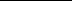 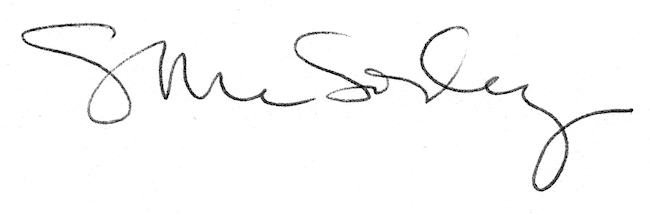 